              Co to jest RODO?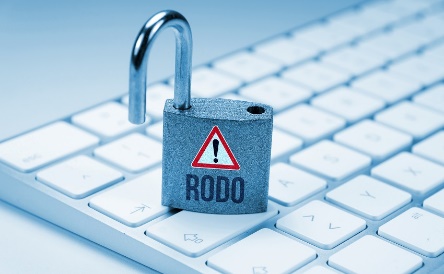 Najlepiej zaczynać od początku, więc zanim przejdziemy dalej, powiedzmy sobie, czym w ogóle jest RODO. Wiele wyjaśni już samo rozwinięcie skrótu: Rozporządzenie o Ochronie Danych Osobowych.RODO, czyli rozporządzenie o ochronie danych osobowych. To europejskie przepisy dotyczące prywatności i ochrony danych osobowych. Unijne Rozporządzenie o Ochronie Danych Osobowych nakłada wiele nowych obowiązków na tzw. administratorów danych. Są to wszystkie firmy, strony internetowe, aplikacje, sklepy i usługi, które zbierają nasze dane osobowe. Wystarczy, że zapisują adresy email lub IP, żeby podlegać przepisom RODO. Jeśli się do nich nie zastosują, grozi im potężna kara finansowa (nawet do 20 mln Euro!). To świetna broń w walce o naszą prywatność.A co nazywamy danymi osobowymi?„Dane osobowe” oznaczają wszelkie informacje o zidentyfikowanej lub możliwej do zidentyfikowania osobie fizycznej („osobie, której dane dotyczą”); możliwa do zidentyfikowania osoba fizyczna to osoba, którą można bezpośrednio lub pośrednio zidentyfikować, w szczególności na podstawie identyfikatora takiego jak imię i nazwisko, numer identyfikacyjny, dane o lokalizacji, identyfikator internetowy lub jeden bądź kilka szczególnych czynników określających fizyczną, fizjologiczną, genetyczną, psychiczną, ekonomiczną, kulturową lub społeczną tożsamość osoby fizycznej. Dlaczego warto chronić dane osobowe?Odpowiedź na to pytanie jest prostsza niż może się wydawać. Przede wszystkim warto chronić dane osobowe w celu ograniczenia ryzyka ich utraty na rzecz osób trudniących się przestępstwami polegającymi na używaniu skradzionych danych osobowych do celów przestępczych. Pewnie większość z osób czytających ten poradnik dokonywało zakupów z wykorzystaniem sklepu internetowego lub innej platformy transakcyjnej. Większość z tych osób przy podawaniu danych przy rejestracji lub płatności wychodziło z założenia, że skoro sklep ten funkcjonuje to pewnie chroni moje dane należycie i właściwie na tym kończyły się rozważania dotyczące ochrony danych osobowych. Warto jednak przyjrzeć się bliżej temu zagadnieniu. Wyobraźmy sobie sytuacje, że użytkownik wierzy na słowo podmiotowi (sklep internetowy) wykorzystującemu jego dane w Internecie i nie ma żadnych przepisów prawnych regulujących tę materię. Jak łatwo zauważyć brak regulacji powodowałby stan ogromnej niepewności co do zabezpieczenia danych osobowych użytkowników Internetu. Dzięki przepisom mającym za przedmiot dane osobowe Podmioty przetwarzające dane wiedzą w jaki sposób muszą postępować z konkretnymi danymi w zależności od ich wykorzystania. W tym miejscu koniecznym jest nawiązanie do RODO, którego zadaniem jest zabezpieczenia danych osobowych w sposób adekwatny do technologii wykorzystywanych w dzisiejszych czasach do operacji na danych. Innymi słowy w razie braku RODO i innych dotychczasowych przepisów regulujących przetwarzanie danych osobowych nasze dane w łatwy sposób mogłyby stać się przedmiotem działań przestępców. OGÓLNE ZASADY BYCIA BEZPIECZNYM W INTERNECIE:Chroń swoją prywatność!Nie podawaj swoich danych osobowych, takich jak: imię, nazwisko, numer telefonu czy adres domowy.Zadbaj o swój wizerunek. Jeśli publikujesz w sieci swoje zdjęcia, zadbaj, by widzieli je tylko Twoi znajomi. Nie umieszczaj w sieci zdjęć, które mogą Ci zaszkodzić dziś lub za jakiś czas.Mów, jeśli coś jest nie tak!W sytuacji, kiedy ktoś lub coś Cię w internecie zaniepokoi lub wystraszy, koniecznie opowiedz o tym rodzicom lub innej zaufanej osobie dorosłej. Możesz w takiej sytuacji skontaktować się z Telefonem Zaufania dla Dzieci i Młodzieży, dzwoniąc pod bezpłatny numer 116 111.Nie ufaj osobom poznanym w sieci!Nigdy nie można w 100% zaufać komuś poznanemu w sieci. Nie spotykaj się z osobami poznanymi w Internecie. O propozycjach spotkania od internetowych znajomych informuj rodziców.Szanuj innych w sieci!Pamiętaj, by traktować innych z szacunkiem. Swoje zdanie wyrażaj, nie obrażając nikogo. Nie reaguj agresją na agresję.Korzystaj z umiarem z Internetu!Zbyt długie korzystanie z komputera, tabletu czy smartfona może zaszkodzić Twojemu zdrowiu i pogorszyć kontakty ze znajomymi.Sieciaki.pl - Warto wiedzieć! - Sieciuchy https://sieciaki.pl/warto-wiedziec/sieciuchy